АДМИНИСТРАЦИЯ ЗАТО г. ЖЕЛЕЗНОГОРСКПОСТАНОВЛЕНИЕ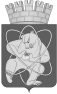         14.06.2022                                                                                                                                № 1148г. ЖелезногорскГородской округ«Закрытое административно – территориальное образование  Железногорск Красноярского края»Об утверждении положения о постоянно действующей балансовой комиссииВ соответствии с Федеральным законом от 14.11.2002 № 161-ФЗ "О государственных и муниципальных унитарных предприятиях",  Федеральным законом от 26.12.1995 N 208-ФЗ "Об акционерных обществах", Федеральным законом от 08.02.1998 N 14-ФЗ "Об обществах с ограниченной ответственностью", Уставом ЗАТО Железногорск, ПОСТАНОВЛЯЮ:1. Отменить постановление Администрации ЗАТО г. Железногорск от 05.04.2016 № 629 «Об утверждении положения о постоянно действующей балансовой комиссии».2. Отменить постановление Администрации ЗАТО г. Железногорск от 05.03.2018 № 457 «О внесении изменений в постановление Администрации ЗАТО г. Железногорск от 05.04.2016 № 629 "Об утверждении положения о постоянно действующей балансовой комиссии"».3. Отменить постановление Администрации ЗАТО г. Железногорск от 02.04.2018 № 652 «О внесении изменений в постановление Администрации ЗАТО г. Железногорск от 05.04.2016 № 629 "Об утверждении положения о постоянно действующей балансовой комиссии"».4. Отменить постановление Администрации ЗАТО г. Железногорск от 13.04.2020 № 737 «О внесении изменений в постановление Администрации ЗАТО г. Железногорск от 05.04.2016 № 629 "Об утверждении положения о постоянно действующей балансовой комиссии"».5. Отменить постановление Администрации ЗАТО г. Железногорск от 19.10.2020 № 1955 «О внесении изменений в постановление Администрации ЗАТО г. Железногорск от 05.04.2016 № 629 "Об утверждении положения о постоянно действующей балансовой комиссии"».6. Отменить постановление Администрации ЗАТО г. Железногорск от 23.04.2021 № 808 «О внесении изменений в постановление Администрации ЗАТО г. Железногорск от 05.04.2016 № 629 "Об утверждении положения о постоянно действующей балансовой комиссии"».7. Отменить постановление Администрации ЗАТО г. Железногорск от 24.05.2021 № 980 «О внесении изменений в постановление Администрации ЗАТО г. Железногорск от 05.04.2016 № 629 "Об утверждении положения о постоянно действующей балансовой комиссии"».8. Утвердить Положение о постоянно действующей балансовой комиссии (приложение № 1).9. Утвердить состав постоянно действующей балансовой комиссии (приложение № 2).10. Управлению внутреннего контроля Администрации ЗАТО 
г. Железногорск  (Е.Н. Панченко) довести настоящее постановление до сведения населения через газету «Город и горожане».11. Отделу общественных связей Администрации ЗАТО г. Железногорск (И.С. Архипова) разместить настоящее постановление на официальном сайте городского округа «Закрытое административно-территориальное образование Железногорск Красноярского края» в информационно-телекоммуникационной сети «Интернет».12. Контроль за исполнением настоящего постановления возложить на первого заместителя Главы ЗАТО г. Железногорск по жилищно-коммунальному хозяйству А.А. Сергейкина.13. Настоящее постановление вступает в силу после его официального опубликования. Глава ЗАТО г. Железногорск	                                               И.Г. КуксинПриложение N 1к Постановлению Администрации ЗАТО г. Железногорскот  14.06.2022   N 1148ПОЛОЖЕНИЕО ПОСТОЯННО ДЕЙСТВУЮЩЕЙ БАЛАНСОВОЙ КОМИССИИI. ОБЩИЕ ПОЛОЖЕНИЯ1.1. Настоящее Положение определяет права и задачи постоянно действующей балансовой комиссии (далее - Комиссия), а также порядок ее работы.1.2. Комиссия имеет статус коллегиального органа, создана для оценки финансово-хозяйственной деятельности муниципальных предприятий ЗАТО Железногорск (далее - предприятия) и хозяйственных обществ, сто процентов акций (долей) в уставных капиталах которых, находятся в муниципальной собственности ЗАТО Железногорск (далее – общества), выработки предложений и принятия совместных решений по дальнейшей деятельности предприятий, обществ.1.3. Комиссия в своей деятельности руководствуется действующим законодательством Российской Федерации, муниципальными правовыми актами ЗАТО Железногорск и настоящим Положением.1.4. На заседаниях Комиссии могут присутствовать иные лица, не являющиеся членами балансовой комиссии, или работниками муниципальных предприятий, обществ, при условии предварительного согласования с Главой ЗАТО г. Железногорск.1.5. Отчетность по финансово-хозяйственной деятельности предприятия, общества предоставляется в Администрацию ЗАТО г. Железногорск на основании постановления Администрации ЗАТО г. Железногорск от 26.09.2014 № 1765 «О порядке составления, утверждения и исполнения показателей планов финансово-хозяйственной деятельности муниципальных предприятий и о предоставлении отчетности руководителей муниципальных предприятий», а также на основании постановления Администрации ЗАТО г. Железногорск от 27.05.2022 № 988 «Об утверждении Порядка формирования и предоставления плановых показателей и отчетности по финансово-хозяйственной деятельности общества, сто процентов акций (долей) в уставном капитале которого находятся в муниципальной собственности ЗАТО Железногорск».II. ПРАВА И ЗАДАЧИ КОМИССИИ2.1. Основными задачами Комиссии являются:2.1.1. Оценка результатов финансово-хозяйственной деятельности предприятий и обществ по итогам отчетного года и утверждение отчетов руководителей.2.1.2. Контроль за исполнением принятых решений.2.1.3. Подготовка обоснованных предложений по деятельности предприятий, обществ по работе руководителей предприятий, обществ.2.1.4. Распределение чистой прибыли предприятий, обществ.2.1.5. Иные задачи, связанные с деятельностью предприятий, обществ.2.2. Для решения стоящих перед ней задач Комиссия:2.2.1. Получает информацию по результатам проведения анализа финансово-хозяйственной деятельности предприятий, обществ, отчеты руководителей о деятельности предприятия, общества за отчетный год.2.2.2. Заслушивает доклад руководителя предприятия, общества по итогам финансово-хозяйственной деятельности предприятия, общества за отчетный год, об устранении выявленных нарушений и по исполнению принятых Комиссией решений, задает вопросы.2.2.3. Производит оценку результатов деятельности предприятий, обществ за отчетный год, утверждает отчеты руководителей, указывает на допущенные нарушения финансово-хозяйственной деятельности.2.2.4. Принимает решения по вопросам исполнения обязанностей предприятий и обществ, предусмотренных Федеральным законом от 14.11.2002 № 161-ФЗ "О государственных и муниципальных унитарных предприятиях",  Федеральным законом от 26.12.1995 N 208-ФЗ "Об акционерных обществах", Федеральным законом от 08.02.1998 N 14-ФЗ "Об обществах с ограниченной ответственностью", муниципальными правовыми актами и Уставами предприятий, обществ в пределах компетенции.2.2.5. Принимает решение по распределению чистой прибыли предприятий, обществ.2.2.6. Дает рекомендации по вопросам:- устранения выявленных нарушений;- реорганизации, ликвидации, приватизации предприятий, а также реорганизации или ликвидации обществ в установленном порядке.2.2.7. Получает и заслушивает выводы и предложения о принятии решений и даче рекомендаций представителей отраслевых (функциональных) органов, структурных подразделений Администрации ЗАТО г. Железногорск (далее - структурные подразделения) по итогам деятельности предприятий, обществ за отчетный период:1. Управления экономики и планирования Администрации ЗАТО г. Железногорск:- выводы по анализу финансово-хозяйственной деятельности предприятий, обществ;- предложения по улучшению финансово-хозяйственной деятельности предприятий, обществ;- предложения по оценке деятельности предприятий, обществ и утверждению отчетов руководителей.2. Управления городского хозяйства Администрации ЗАТО г. Железногорск:- выводы по техническому состоянию основных средств, выполнению планов по капитальному и текущему ремонту, по реконструкции и обновлению основных средств предприятий;- предложения по улучшению технического состояния основных средств предприятий;- замечания по деятельности предприятий, обществ.3. Управления по правовой и кадровой работе Администрации ЗАТО г. Железногорск:- выводы по исполнению руководителями условий трудовых договоров;- предложения о применении мер дисциплинарного взыскания к руководителям предприятий, обществ.4. Отделу КУМИ Администрации ЗАТО г. Железногорск (далее – КУМИ):- предложения по распределению чистой прибыли предприятий, обществ;- выводы об использовании по назначению и сохранности муниципального имущества предприятий;- предложения по реорганизации, ликвидации, приватизации предприятий; реорганизации или ликвидации обществ.2.3. Комиссия принимает решения, обязательные для исполнения предприятием, обществом и дает рекомендации. Неисполнение предприятием, обществом решений Комиссии, указанных в протоколе балансовой комиссии, является основанием для применения мер дисциплинарного взыскания к руководителю предприятия, общества.В этом случае руководитель отраслевого (функционального) органа, структурного подразделения, решения Комиссии по предложениям которого не были выполнены, представляет Главе ЗАТО г. Железногорск докладную записку о необходимости применения к руководителю предприятия, общества конкретного дисциплинарного взыскания в порядке, установленном действующим законодательством Российской Федерации, муниципальными правовыми актами ЗАТО Железногорск.В случае невыполнения рекомендаций Комиссии предприятие, общество должно представить вместе с отчетом руководителя о деятельности предприятия, общества за отчетный год письменное мотивированное объяснение о причинах их неисполнения.III. ОРГАНИЗАЦИЯ И ПОРЯДОК РАБОТЫ КОМИССИИ3.1. Для осуществления своих полномочий Комиссия проводит очередные и внеочередные заседания:3.1.1. Очередные заседания Комиссии проводятся по результатам финансово-хозяйственной деятельности предприятий, обществ за отчетный год;3.1.2. Внеочередные заседания Комиссии проводятся за промежуточный отчетный период (полугодие) по результатам финансово-хозяйственной деятельности предприятий, обществ, имеющих отрицательный финансовый результат.3.2. Состав Комиссии, его изменения утверждаются постановлением Администрации ЗАТО г. Железногорск.В состав Комиссии входят: Глава ЗАТО г. Железногорск, первый заместитель Главы ЗАТО г. Железногорск по жилищно-коммунальному хозяйству, представители Управления экономики и планирования Администрации ЗАТО г. Железногорск, Управления городского хозяйства Администрации ЗАТО г. Железногорск, Управления по правовой и кадровой работе Администрации ЗАТО г. Железногорск, КУМИ, представитель Контрольно-ревизионной службы ЗАТО Железногорск, Председатель Совета депутатов ЗАТО г. Железногорск, два представителя Совета депутатов ЗАТО г.Железногорск, один представитель профсоюзной организации.Председателем Комиссии является Глава ЗАТО г. Железногорск.Председатель Комиссии имеет одного заместителя. Заместителем председателя Комиссии назначается первый заместитель Главы ЗАТО г. Железногорск по жилищно-коммунальному хозяйству. В отсутствие председателя Комиссии по его поручению полномочия председателя Комиссии осуществляет его заместитель.Секретарь Комиссии назначается из числа специалистов КУМИ.Секретарь Комиссии не является ее членом и не имеет права голоса.В случае отсутствия секретаря Комиссии или временной невозможности выполнения им своих обязанностей эти обязанности временно выполняет один из специалистов КУМИ по решению председателя Комиссии.3.3. Председатель Комиссии:3.3.1. Проводит заседания Комиссии.3.3.2. Подписывает протоколы заседаний Комиссии.3.3.3. Осуществляет контроль за работой Комиссии.3.4. Секретарь Комиссии обеспечивает:3.4.1. Информирование руководителей предприятий, обществ и членов Комиссии о месте, дате и времени проведения заседаний Комиссии.3.4.2. Ведение протоколов заседаний Комиссии.3.4.3. Комплектацию документов для работы Комиссии, направление копий документов предприятиям, обществам, членам Комиссии.3.5. Заседание Комиссии правомочно при наличии не менее половины ее состава, решения Комиссии принимаются простым большинством голосов. При равенстве голосов - решающим является голос председателя Комиссии. Член Комиссии обязан присутствовать на заседаниях Комиссии. В случае невозможности участия в заседании член Комиссии обязан сообщить об этом председателю или секретарю Комиссии с указанием причины отсутствия.3.6. Проведение заседаний Комиссии осуществляется не реже 1 раза в год, в соответствии с графиком проведения заседаний Комиссии, который утверждается постановлением Администрации ЗАТО г. Железногорск ежегодно до 1 мая.3.7. Руководитель предприятия, общества на заседании Комиссии отчитывается о деятельности предприятия, общества за рассматриваемый период, об исполнении ранее принятых решений Комиссии, отвечает на вопросы Комиссии.На заседании вправе присутствовать и давать пояснения Комиссии главный бухгалтер, главный инженер, главный экономист и иные специалисты предприятия, общества.3.8. Руководители структурных подразделений, являющиеся членами Комиссии, докладывают о результатах проведенного ими анализа деятельности предприятия, общества, о выявленных нарушениях в работе, вносят свои предложения.3.9. Председатель Комиссии подводит итоги заседания и выносит на голосование предложения членов Комиссии.3.10. Деятельность предприятий, обществ оценивается: "удовлетворительно", "неудовлетворительно".3.11. Неудовлетворительная оценка деятельности предприятий, обществ ставится в случае ухудшения финансово-хозяйственной деятельности, повлекшего за собой появление или увеличение убытков, возникновение признаков банкротства, утрату муниципального имущества.3.12. Деятельность предприятий, обществ не оценивается в случае, если появление убытков произошло не по вине предприятия или общества (форс-мажорные обстоятельства, недостаточное бюджетное финансирование).3.13. В случае проведения внеочередных заседаний Комиссии:- проводится анализ финансово-хозяйственной деятельности предприятий, обществ за соответствующий период;- заслушиваются предложения о принятии решений и даче рекомендаций по улучшению финансово-хозяйственной деятельности предприятий, обществ;- деятельность предприятий, обществ по итогам работы за промежуточный отчетный период не оценивается;- отчет и доклад руководителя предприятия, общества по итогам финансово-хозяйственной деятельности предприятия, общества за промежуточный отчетный период принимается к сведению.3.14. По результатам проведенного заседания Комиссии составляется протокол в течение 10 рабочих дней со дня проведения заседания Комиссии. Протокол подписывается председателем Комиссии, а в его отсутствие лицом, осуществляющим полномочия председателя Комиссии, и секретарем Комиссии.Протокол заседания Комиссии содержит сведения об утверждении отчета руководителя, об оценке деятельности предприятия, общества, а также перечень иных принятых решений и рекомендаций.3.15. Протокол заседания Комиссии утверждается постановлением Администрации ЗАТО г. Железногорск и направляется в структурные подразделения и предприятие, общество для исполнения.IV. ПОРЯДОК ПОДГОТОВКИ И ПРЕДСТАВЛЕНИЯ ДОКУМЕНТОВК ЗАСЕДАНИЮ КОМИССИИ4.1. Организационно-техническую работу по подготовке, проведению заседаний и оформлению документации по результатам работы Комиссии, в том числе подготовку проектов постановлений об утверждении графика проведения заседаний постоянно действующей балансовой комиссии и протоколов Комиссии, осуществляет КУМИ.4.2. Для очередного заседания Комиссии структурные подразделения готовят свои выводы и предложения, в соответствии с п. 2.2.7 настоящего Положения, и направляют их секретарю Комиссии не позднее, чем за 5 дней до даты проведения заседания.4.3. Секретарь Комиссии формирует представленные документы по каждому предприятию, обществу в единый комплект и в отсканированном виде направляет на электронную почту для ознакомления председателю Комиссии, его заместителям и членам Комиссии, а также руководителю предприятия, общества не позднее, чем за 2 дня до даты проведения заседания.4.4. В случае неготовности документов в установленный срок, руководитель структурного подразделения направляет соответствующую докладную записку Главе ЗАТО г. Железногорск с предложением о переносе даты заседания Комиссии. Глава ЗАТО г. Железногорск принимает решение о переносе даты заседания Комиссии на более поздний срок. Решение о переносе даты заседания Комиссии оформляется в форме постановления Администрации ЗАТО г. Железногорск о внесении изменений в график проведения заседаний постоянно действующей балансовой комиссии.4.5. В случае выявления фактов недостоверности в представленной руководителем предприятия, общества отчетности, руководители структурных подразделений направляют соответствующую докладную записку на имя Главы ЗАТО г. Железногорск, с приложением копий документов и указанием конкретных фактов недостоверности. Глава ЗАТО г. Железногорск принимает решение об отмене заседания Комиссии. Решение об отмене заседания Комиссии оформляется в форме постановления Администрации ЗАТО г. Железногорск о внесении изменений в график проведения заседаний постоянно действующей балансовой комиссии.4.6. В случае отмены заседания Комиссии, Глава ЗАТО г. Железногорск направляет документы, указанные в п. 4.5, в Управление по правовой и кадровой работе Администрации ЗАТО г. Железногорск, для осуществления мероприятий по привлечению руководителя предприятия, общества к дисциплинарной ответственности.V. КОНТРОЛЬ ЗА ВЫПОЛНЕНИЕМ РЕШЕНИЙ КОМИССИИ5.1. Контроль за выполнением решений Комиссии осуществляется соответствующими структурными подразделениями, в соответствии с их компетенцией.Приложение № 2 к постановлению Администрации ЗАТО г. Железногорск  							  от   14.06.2022   № 1148Составпостоянно действующей балансовой комиссииПредседатель  комиссии:Председатель  комиссии:Председатель  комиссии:Куксин И.Г. –Глава ЗАТО г. ЖелезногорскЗаместитель  председателя комиссии:Заместитель  председателя комиссии:Заместитель  председателя комиссии:Сергейкин А.А.–первый заместитель Главы ЗАТО г. Железногорск                               по жилищно-коммунальному хозяйствуСекретарь комиссии:     Кочергина С.М. –главный специалист по работе с предприятиями КУМИ Администрации ЗАТО г. ЖелезногорскЧлены комиссии:Тельманова А.Ф.–руководитель Управления городского хозяйства     Администрации ЗАТО г. ЖелезногорскЗахарова О.В.–начальник отдела КУМИ Администрации ЗАТО г.ЖелезногорскДунина Т.М.–руководитель Управления экономики и планирования Администрации ЗАТО г. ЖелезногорскМоргунова  И.Ф.–начальник  отдела  социально-экономического   планирования и потребительского рынка Управления  экономики и планирования Администрации ЗАТО  
г. ЖелезногорскПервушкина  И.Е.–начальник отдела кадров и муниципальной службы Управления по правовой и кадровой работе Администрации ЗАТО г. ЖелезногорскРидель  Л.В.          –руководитель Управления по правовой и кадровой работе Администрации ЗАТО г. Железногорск  Лифанов  В.Г.–председатель Контрольно-ревизионной  службы ЗАТО Железногорск (по согласованию)Проскурнин С.Д.–Председатель Совета депутатов ЗАТО г. ЖелезногорскБалашов Е.А.      –депутат  Совета депутатов ЗАТО г. Железногорск  (по согласованию)Харабет А.И.–депутат  Совета депутатов ЗАТО г. Железногорск  (по согласованию)Юрченко В.Н.     –председатель ТПО г. Железногорска Российского    профсоюза работников атомной энергетики и промышленности (по согласованию)